Objetivo: Crear consciencia sobre los riesgos en los puntos de ingreso de los edificios comerciales, de negocios y residenciales, mejorando la seguridad del empleadoCausas de riesgos de entradaLos ingresantes traen agua o contaminantes desde afueraUn cambio en las superficies del piso que reduce la tracción Una alfombra abultada Los ingresantes se concentran a dónde ir a continuación en vez de mirar dónde están pisandoEstas causas pueden derivar en resbalones, tropiezos y caídas, lo que puede resultar en lesiones severas. Sin embargo, estos incidentes se pueden prevenir tomando precauciones. Responsabilidades del empleadoSea responsable. Si ve un riesgo, en vez de dejarlo ahí, repórtelo y asegúrese que sea corregido. Asegúrese que los controles estén colocados. Los puntos de entrada requieren ciertos controles, como alfombras absorbentes del largo suficiente, letreros y/o asistentes.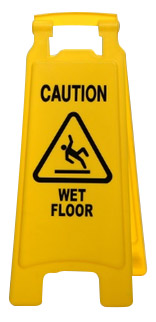 Realice la limpieza necesaria. No permita que se acumule desorden.Use los carteles de “piso mojado” según sea necesario. Responsabilidades del empleadorProvea alfombras para las entradas y asegúrelas Mantenga los pisos Asegurarse que se realicen inspecciones regularesOrganization:Date: Este formulario deja constancia de que la capacitación que se ha detallado aquí se presentó a los participantes enumerados. Al firmar el presente formulario, cada participante reconoce haber recibido la capacitación.Organización: 							Fecha: 									          Instructor: 					Firma del instructor: 									Participantes de la clase:Nombre:			Firma:				 Fecha:				Nombre:			Firma:				 Fecha:				Nombre:			Firma:				 Fecha:				Nombre:			Firma:				 Fecha:				Nombre:			Firma:				 Fecha:				Nombre:			Firma:				 Fecha:				Nombre:			Firma:				 Fecha:				Nombre:			Firma:				 Fecha:				Nombre:			Firma:				 Fecha:				Nombre:			Firma:				 Fecha:				Nombre:			Firma:				 Fecha:				Nombre:			Firma:				 Fecha:				Nombre:			Firma:				 Fecha:				Nombre:			Firma:				 Fecha:				Nombre:			Firma:				 Fecha:				Criterios de longitud de la alfombra de entrada en diferentes climas
Seco: 6 – 8 pasos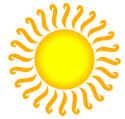 
Lluvia: 8 – 10 pasos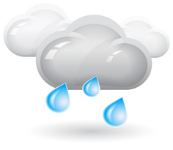 
Nieve: 10 – 12 pasos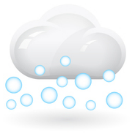 